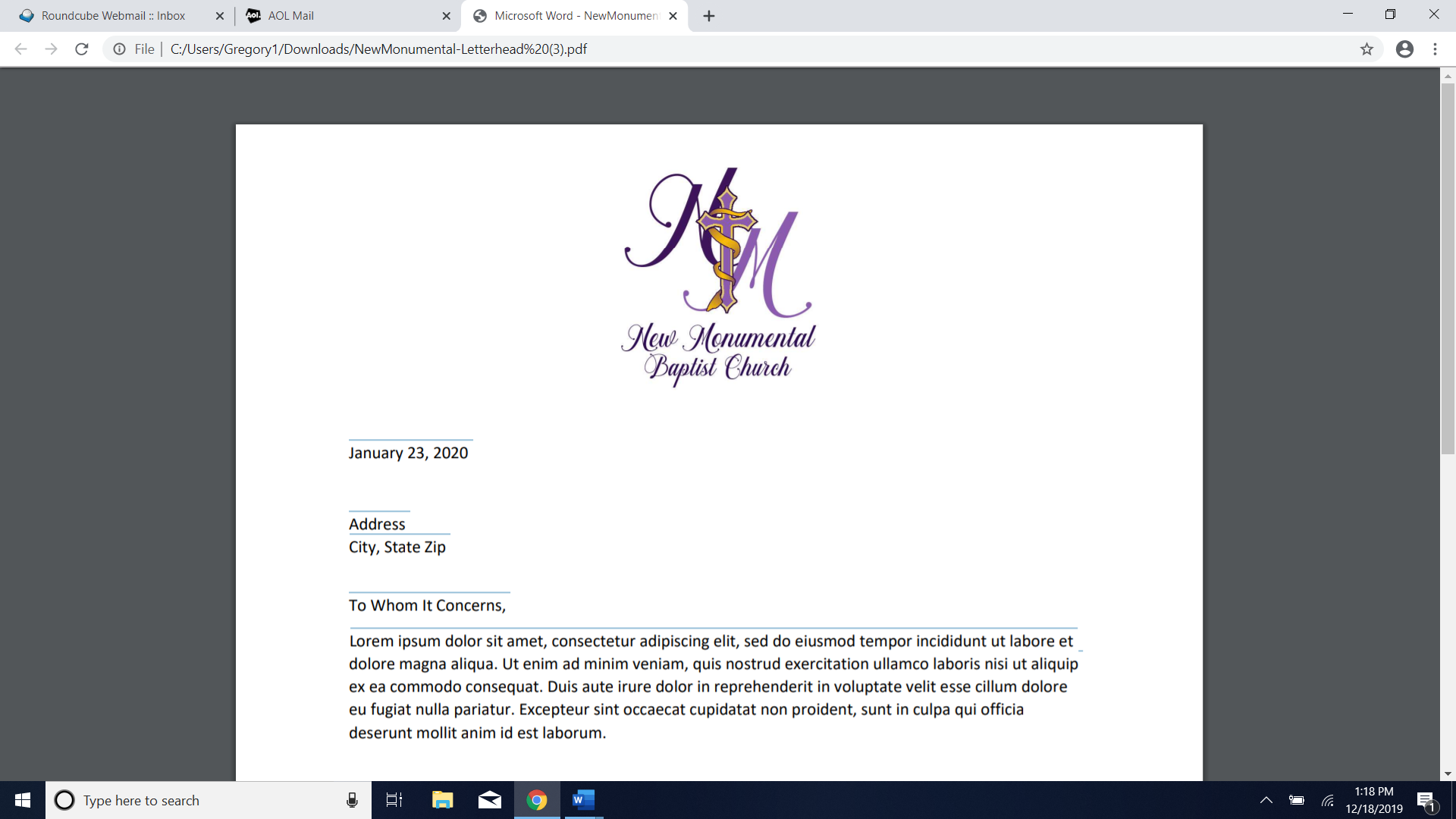 CHECK REQUEST FORM423-629-6106   All areas must be filled out correctly for the request to be approved. The Requestor and Ministry Lead must sign the request before it is submitted.REQUEST MUST BE SUBMITTED BY TUESDAY OF EACH WEEKDate Check Printed: ______________ Check Number: __________________ Initials: ______________Revised 2020